АДМИНИСТРАЦИЯ  ИЗВЕКОВСКОГО СЕЛЬСКОГО  ПОСЕЛЕНИЯ  НОВОДУГИНСКОГО  РАЙОНА СМОЛЕНСКОЙ  ОБЛАСТИР А С П О Р Я Ж Е Н И Еот 19 октября  2022г.   №    14-рРуководствуясь статьей 174.3. Бюджетного кодекса Российской Федерации, постановлением Правительства Российской Федерации от 22 июня 2019 года № 796 «Об общих требованиях к оценке налоговых расходов субъектов Российской Федерации и муниципальных образований», распоряжением Администрации Извековского сельского поселения Новодугинского района Смоленской области от 11 июня 2020 года № 20-р «Об утверждении Порядка формирования перечня налоговых расходов Извековского сельского поселения Новодугинского района Смоленской области»Утвердить прилагаемый Перечень налоговых расходов Извековского сельского поселения Новодугинского района Смоленской области на 2024 год и плановый период 2025 и 2026 годов (приложение).Разместить настоящее распоряжение на официальном сайте муниципального образования Новодугинский район» Смоленской области в информационно-телекоммуникационной сети «Интернет».Глава муниципального образованияИзвековское  сельское  поселениеНоводугинского  района Смоленской  области                                                                         Л.П.Суворова                     Об утверждении перечня налоговых расходов Извековского сельского поселения Новодугинского района Смоленской области на 2024 год и плановый период 2025 и 2026 годов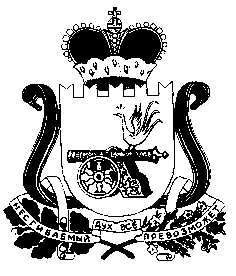 